EnergirådgivningLandskapsregeringen vill höja anslaget för energirådgivning med 20.000 euro. Föreslås att anslaget sänks med 20.000 euro eftersom energirådgivningen bör finansieras med en omdisponering av de medel om 2 486 000 euro som finns i ordinarie budget.FÖRSLAG	Moment: 70100 Infrastrukturavdelningens allmänna förvaltning, verksamhetÄndring av anslag: Sänks med 20.000 euroMomentmotivering: -Mariehamn den 9 september 2022Stephan Toivonen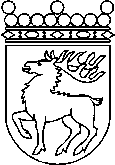 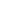 Ålands lagtingBUDGETMOTION nr 67/2021-2022BUDGETMOTION nr 67/2021-2022Lagtingsledamot DatumStephan Toivonen2022-09-09Till Ålands lagtingTill Ålands lagtingTill Ålands lagtingTill Ålands lagtingTill Ålands lagting